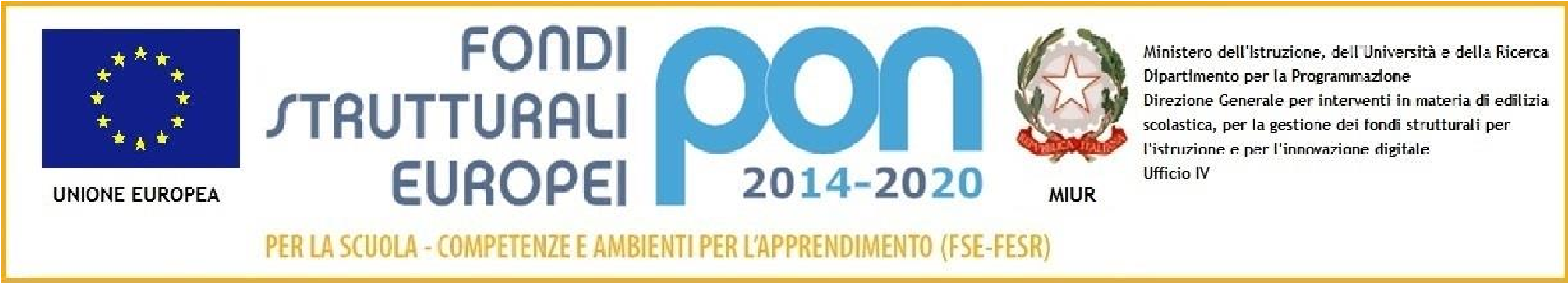 AVVISO ALLE FAMIGLIE E AL PERSONALE  IN MERITO AL FUNZIONAMENTO DELLA SCUOLA FINO AL 14 GIUGNO 2020 Si informa che fino al giorno 14 giugno, la scuola sarà aperta dalle ore 8.00 alle ore 14.00, tutti i giorni, dal lunedì al venerdì. I plessi della scuola “Dante” e “Collodi” resteranno chiusi. Saranno quotidianamente presenti presso la sede della scuola “Vittorino da Feltre”, oltre alla sottoscritta: - 	due collaboratori scolastici (a rotazione dell’intero personale);- 	due assistenti amministrativi e/o la DSGA. La segreteria sarà aperta al pubblico ogni giorno dalle ore 12.00 alle ore 13.45.La Dirigente scolastica riceve i genitori, previo appuntamento via mail (monica.caiazzo@istruzione.it).CHIARIMENTI SULLA VALUTAZIONEIn merito alla valutazione, tema affrontato nelle diverse interclasse, ritengo utile un aggiornamento. L’ordinanza n. 11 del 16 maggio 2020 non ha purtroppo recepito il parere espresso dal CSPI in data 13 maggio (che proponeva la sostituzione di giudizi ai voti numerici alla scuola primaria), confermando pertanto il dettato del D. Lgs. 62/2017. Le schede di valutazione finali non subiranno quindi formalmente modifiche rispetto al passato e verranno elaborate in sede di scrutinio attraverso voti attribuiti in decimi.Ricordo che la nostra scuola ha dedicato numerosi momenti di confronto in sedi collegiali (dai collegi docenti agli incontri nei dipartimenti e nelle rispettive interclasse), da cui sono emerse significative riflessioni confluite nel documento deliberato il 30 aprile dal nostro Collegio: “Linee di indirizzo per la valutazione”, che declinano i diversi fattori da considerare in funzione delle nuove modalità e dei nuovi strumenti introdotti con la didattica a distanza, da considerarsi come guida all’espressione in forma numerica del voto. Rinvio a queste linee per una più facile lettura di contesto della scheda finale.Gli scrutini si svolgeranno in modalità telematica, l’8 ed il 9 giugno. Vi verrà successivamente comunicata la data e la modalità di ritiro del documento di valutazione dei vostri bambini.Ringraziando tutti per la collaborazione, vi Saluto Cordialmente. Piacenza, 20 aprile 2020 La Dirigente Scolastica   Dott.ssa Monica Caiazzo(firma autografa sostituita a mezzo stampa ai sensi e per gli effetti dell’art.3 c.2 del D.Lgs. 39/93) 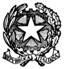 Ministero dell’Istruzione dell’Università e della Ricerca DIREZIONE DIDATTICA QUINTO CIRCOLO Via Manfredi, 40 –  PIACENZA Tel. 0523/458285/462913    Fax 0523/716068 e-mail  pcee005008@istruzione.it  sito: www.quintocircolopc.edu.it 